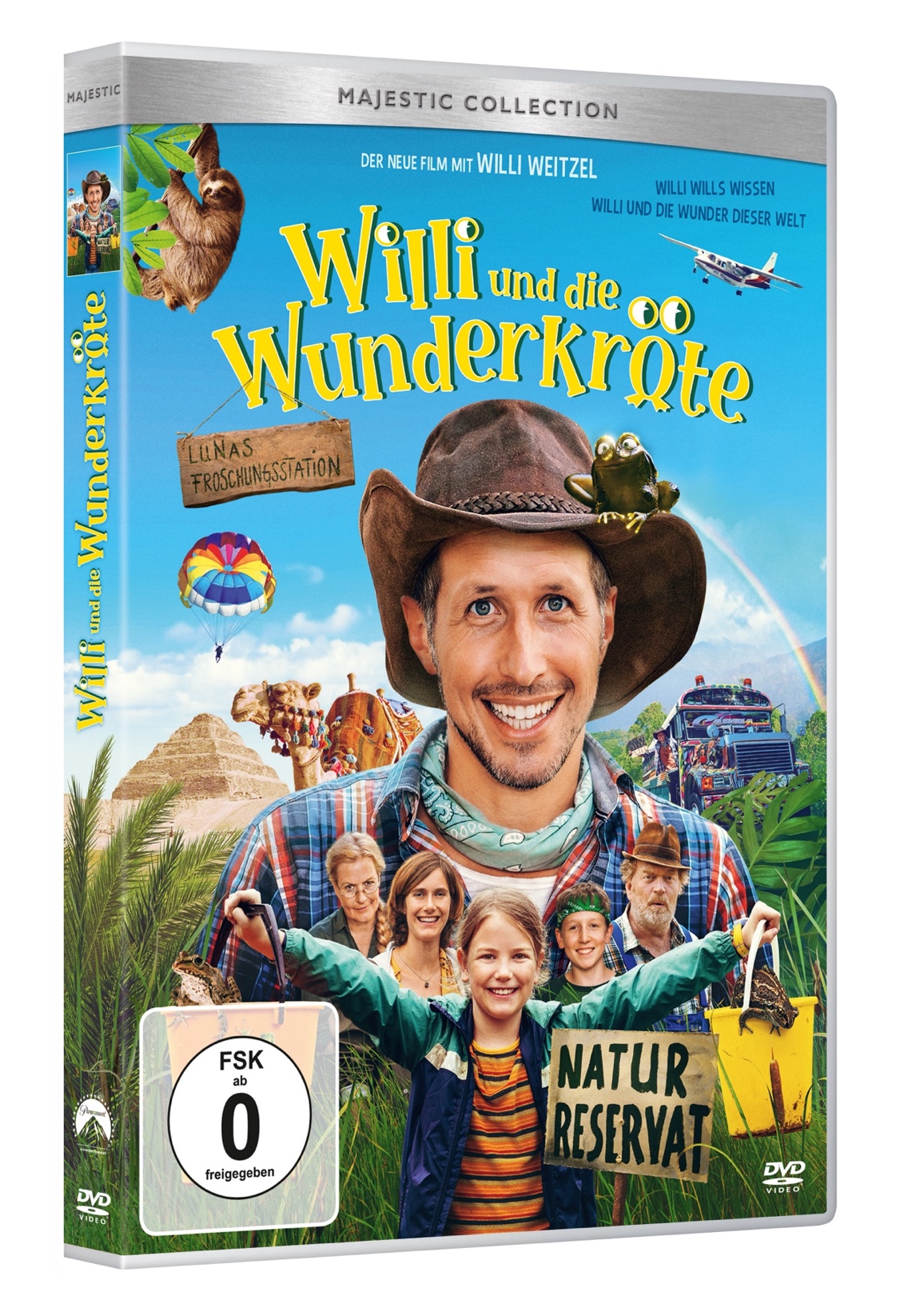 Fact Sheetab 13. Oktober als ESTab 20. Oktober auf DVD und als Video on Demand FormateDVD ST, RHauptdarsteller / CreditsRollenname			SchauspielerWilli			Willi WeitzelLuna			Ellis DrewsLena			Miriam SteinProf. Jones			Suzanne von BorsodyHuber-Bauer			Ferdinand DörflerCredits Drehbuch & Regie			Markus DietrichProduktion			Thomas TielschInhaltWilli hat schon viele Reisen unternommen, aber wohl kaum eine mit einem so schillernden Ziel wie bei dieser: Er will eintauchen in die vielgestaltige, farbige und faszinierende Welt der Amphibien, eine Welt, in der es Frösche gibt, die knallbunt oder durchsichtig sind, solche, die fliegen können, ihren Artgenossen Winkzeichen geben, ihre Jungen im Maul großziehen, oder selbst die Sonnencreme produzieren, mit der sie sich dann einreiben.
Angestiftet haben ihn zu dieser Reise die 10-jährige Luna und deren Oma, eine geheimnisvolle alte Dame und Amphibienforscherin. Während Willi unterwegs ist, spielt sich im Dorf, in dem die beiden leben, ein Drama ab: der Huber-Bauer hat den kleinen Teich, in dem Luna ein Froschbiotop aufgebaut hat, einfach zugeschüttet. Die Frösche konnte Luna retten, aber nun weiß sie nicht, wohin mit ihnen. Luna und Willi fassen den Plan, die Dorfgemeinschaft davon zu überzeugen, dass die Frösche ein Zuhause brauchen. Willis Forschungsreise bekommt nun eine ganz neue Dringlichkeit: mit seinen Bildern und Geschichten soll er Luna helfen, die Menschen vom Wert der kleinen Tiere zu überzeugen, die weltweit um ihr Überleben kämpfen.Pressezitate„Ein phantasievolles, dokumentarisches Familienabenteuer. Wer den sympathischen Willi Weitzel noch nicht kennt, wird ihn jetzt lieben lernen. Denn Willis Neugierde und kindlicher Entdeckungsdrang sind ansteckend.“ Programmkino.de„Der Film erklärt die Welt der Amphibien und zeigt, wie wichtig Naturschutz ist.“ Dein SPIEGEL„Abenteuerlicher Doku-Spielfilm für die ganze Familie!“ Dresdner Morgenpost„Die kuriosen Ausflüge ins Amphibien-Ungewisse sind der Reiz dieses temporeich erzählten, naturbewussten Films.“ AZ"Große Zusammenhänge um Naturschutz, Nachhaltigkeit und gemeinschaftliches Handeln sind kindgerecht aufbereitet." WDR 2„Der Film ist witzig, cool und spannend. Er nimmt einen mit in die faszinierendsten Landschaften und Tierwelten auf dieser Erde. Es ist eine Mischung aus nervenaufreibendem Heimatkrimi und nervenkitzelnder Dschungelsafari. Dörfliche Geborgenheit und wildes Abenteuer wechseln sich ab.“ Bayern 2 / radioMikroKey FactsDer neue Film mit dem beliebten Tausendsassa Willi Weitzel, der seit Jahren in unterschiedlichsten Medien und Kanälen Tausende begeistert („Willi und die Wunder dieser Welt“, „Willi will’s wissen“, „Willis wilde Wege“)Ein perfektes Kinoabenteuer für die ganze Familie, sowie Weltreisende, Entdecker und NaturschützerEine atemberaubende Reise an zahlreiche exotische OrteKleine Frösche stellvertretend für ein große Problem: Willi thematisiert Umweltschutz und ArtensterbenOriginaltitel:Willi und die WunderkröteGenre:Kinderfilm / AbenteuerfilmKategorieKomödie / AbenteuerfilmProduktionsland:Deutschland Produktionsjahr:2021Kinostart:12.05.2022Box Office: 402.657 / Besucher: 68.058 (Stand: 10.8.22)HE Start:EST: 13.10.22VOD/PHY: 20.10.22FSK:Ab 0 JahreDVD SellthroughDVD SellthroughBestellnummer DVD:8325462EAN DVD:5053083254629Preisgruppe:UPST114VK:14,99Ausstattung DVDAusstattung DVDDVD-FormatDVD9 Sprache / Tonqualität:Deutsch / 5.1 Home Theater MixBild: 16:9Untertitel / Hörfilm:Untertitel für Hörgeschädigte / Hörfilm für SehbeeinträchtigteLaufzeit86 Min.Regional-Code:2BONUS41 Min.TrailerInterviewsEntfallene SzenenVideo-ChatFilmmusik